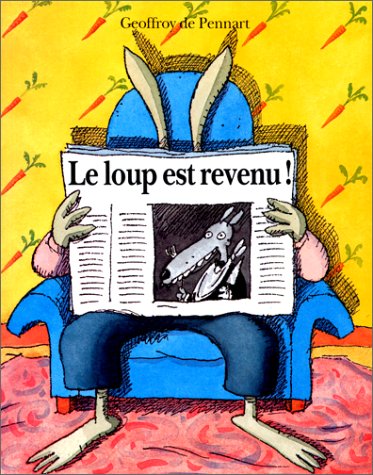   Le loup est revenu 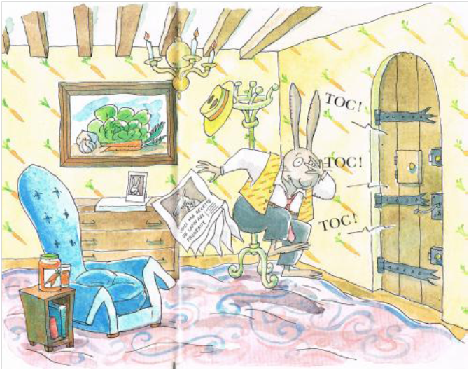 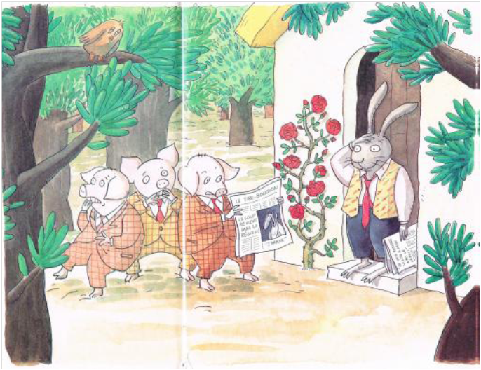 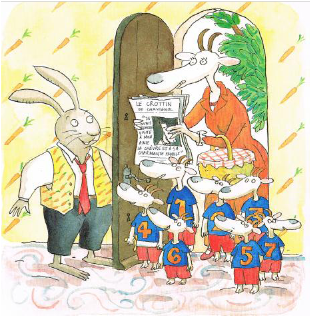 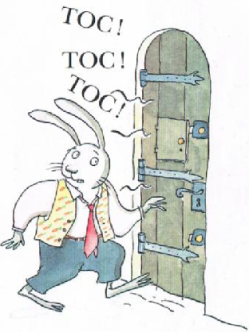   Le loup est revenu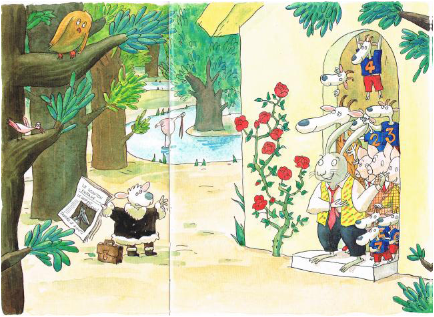 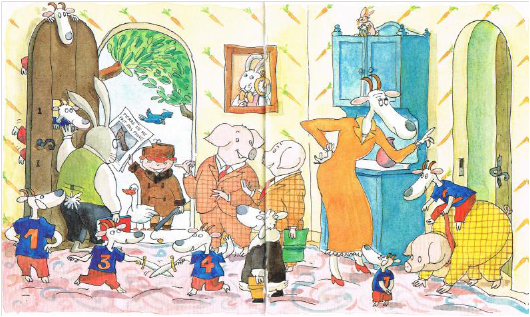 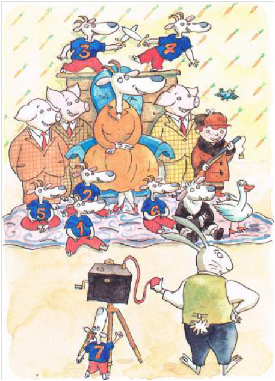 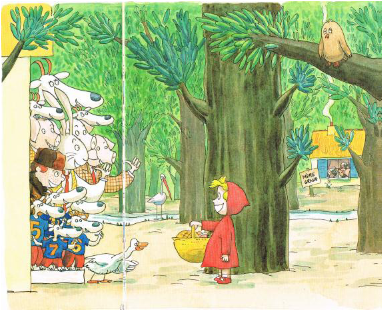   Le loup est revenu 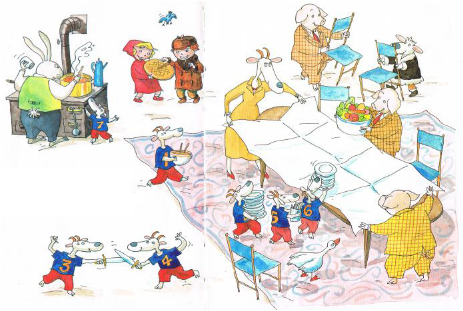 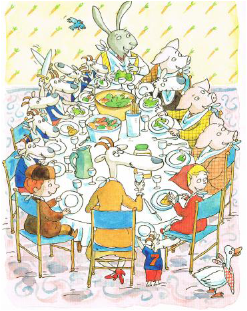 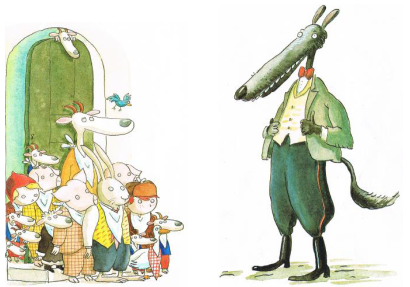 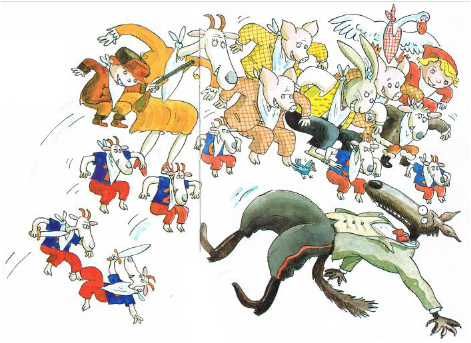   Le loup est revenu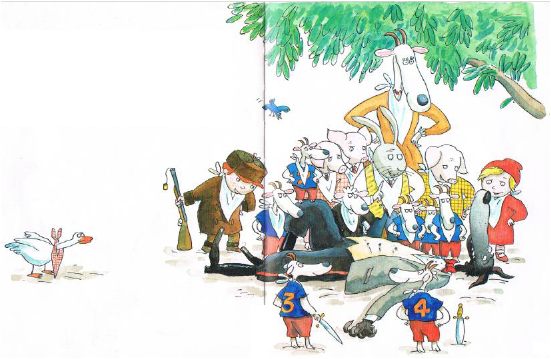 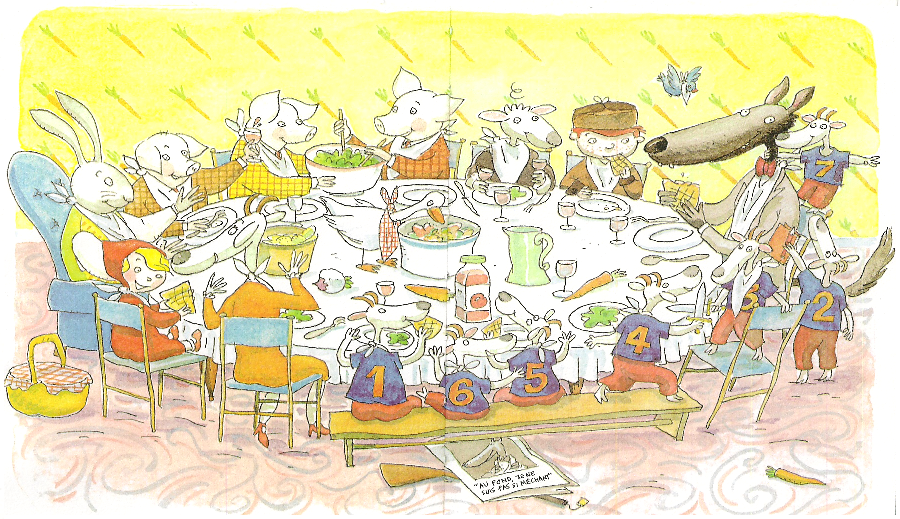 